15 мая 2022 года – Международный День памяти людей,умерших от СПИДа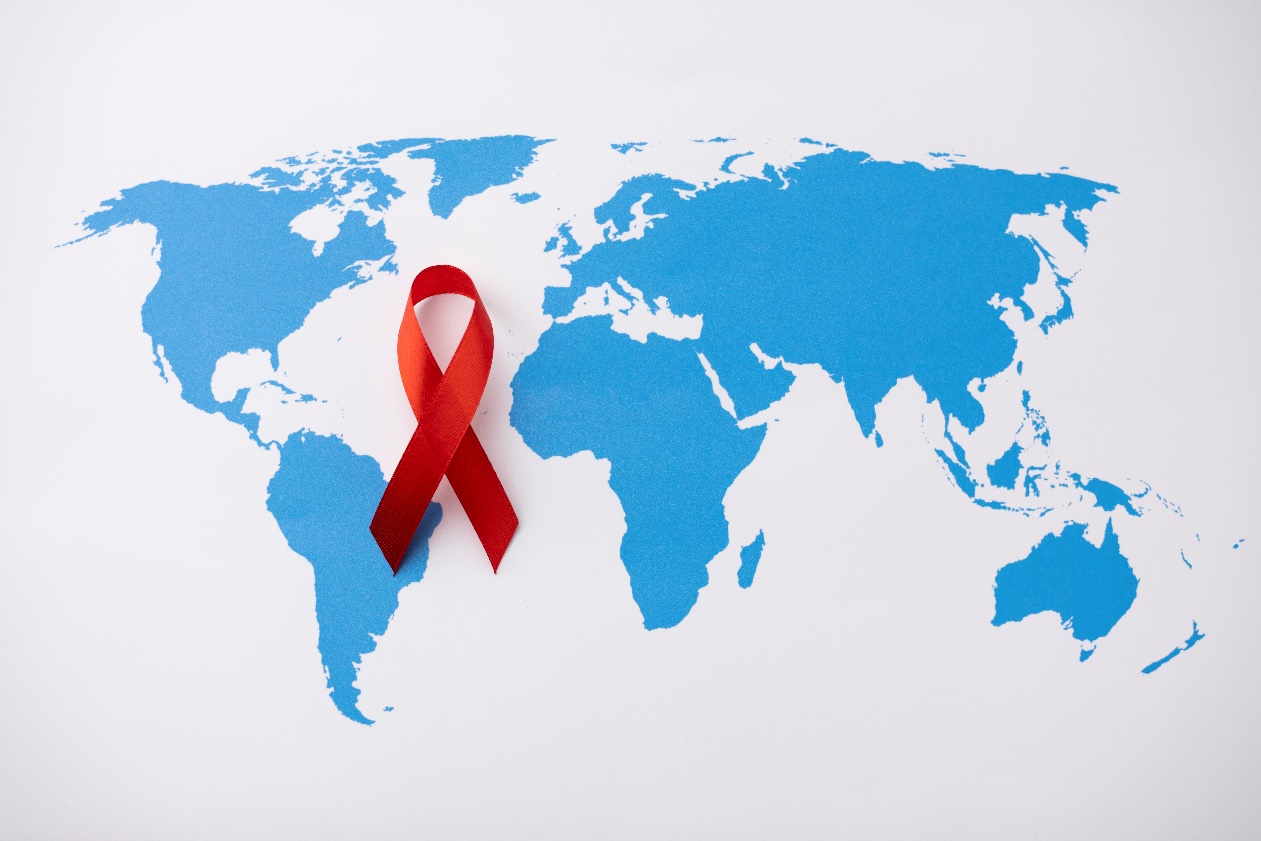 Международный День памяти людей, умерших от СПИДа, традиционно проводится во всем мире в третье воскресенье мая.                              Эта социально значимая дата является самым продолжительным общественным событием в области ВИЧ/СПИДа, отмечается она более чем в 75 странах мира в 40-й раз.Международный День памяти людей, умерших от СПИДа,               сегодня – это возможность продемонстрировать готовность и желание противостоять дальнейшему распространению ВИЧ-инфекции, привлечь внимание мировой общественности и органов государственной власти               к проблеме эпидемии ВИЧ/СПИДа, к интересам  людей, живущих с ВИЧ.День памяти проводится с целью вспомнить тех, кто умер                            от СПИДа, выразить солидарность с людьми, живущими с ВИЧ, информировать общество и заставить задуматься о том, что проблема ВИЧ-инфекции может коснуться каждого.По данным мировой статистики число людей, живущих с ВИЧ, составляет 37,7 миллиона человек. За весь период наблюдения от сопутствующих СПИДу болезней в мире умерло 36,3 миллиона человек. В настоящее время в Республике Беларусь проживает более 
24 тысяч человек с ВИЧ-позитивным статусом. По состоянию на 1 мая 2022 года в Витебской области 1359 человек живут с ВИЧ, 412 человек умерло. В области превалирует половой путь передачи – 83,0% (за весь период наблюдения), за 1 квартал текущего года – 95,0 %. Самые высокие показатели заболеваемости в настоящее время в возрастных группах 30-39 лет (65,0%) и 40-49 лет (20,0%).Благодаря достижениям современной медицины, ВИЧ-инфекция больше не является смертельным приговором. Своевременно выявив заболевание и начав лечение антиретровирусными препаратами, а также следуя всем указаниям врача, люди, живущие с ВИЧ, могут прожить долгую и полноценную жизнь. Сегодня профилактика ВИЧ-инфекции носит комплексный характер и направлена на изменение рискованного поведения на безопасное, формирование ответственного отношения к своему здоровью и приверженности здоровому образу жизни в целом. По многолетней традиции Республика Беларусь в этот день присоединится к международному движению. В нашей стране повсеместно пройдут массовые мероприятия, акции по привлечению к тестированию на ВИЧ, информационные акции в учреждениях, на предприятиях, на городских площадках при участии отделов исполнительных комитетов, областных/зональных центров гигиены и эпидемиологии, учреждений здравоохранения и общественных организаций. В храмах пройдут поминальные богослужения.  Министерством здравоохранения Республики Беларусь совместно 
с Офисом постоянного координатора ООН в Республике Беларусь, а также агентствами ООН в Республике Беларусь в рамках проведения Международного дня памяти людей, умерших от СПИДа,
инициирована закладка  цветочной клумбы в форме ленточки – Международного символа борьбы со СПИДом.      Мероприятие состоится в последней декаде мая в Центральном Ботаническом саду.Приглашаем всех заинтересованных и неравнодушных присоединиться к организации и проведению мероприятий, приуроченных к Международному Дню памяти людей, умерших от СПИДа. 